Language Arts instructions for 4/13-4/17 (#1 for 1st and 2nd only)Write the answers to the questions and take a picture of it. Send the picture to me by email or text it to me. Read at least 3 stories using raz-kids or any other stories if you can't get online. Please make sure your student is only reading stories for their raz-kid account. I do keep track of how much they read.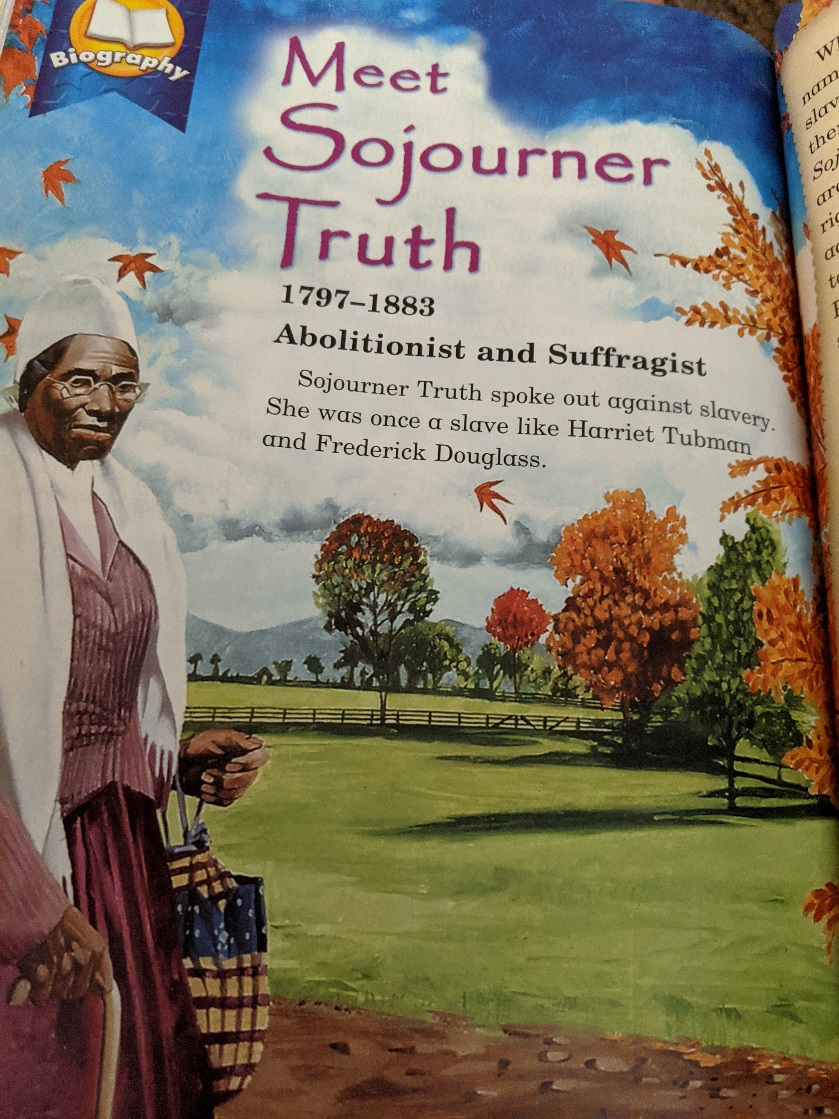 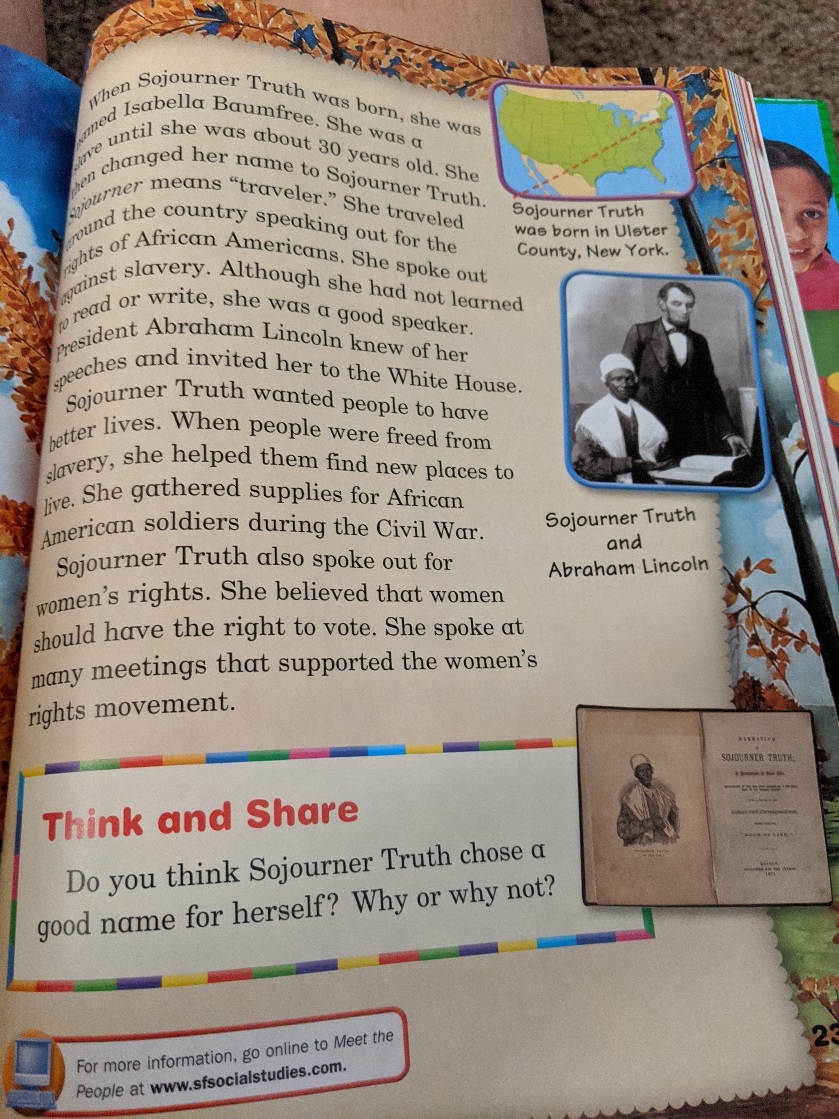 Science project instructions for 4/13-4/17: Read about the brain and answer the questions on another paper.  Take a picture of the page and email or text it to me.Read the page about the brain.  Answer the following questions?What does the brain do?  What are nerves?Ask someone to drop a pencil above your hand 5 times.  Try to catch between your fingers.How many times did you catch it?How did your brain help you catch the pencil?Draw the brain where it goes in the body.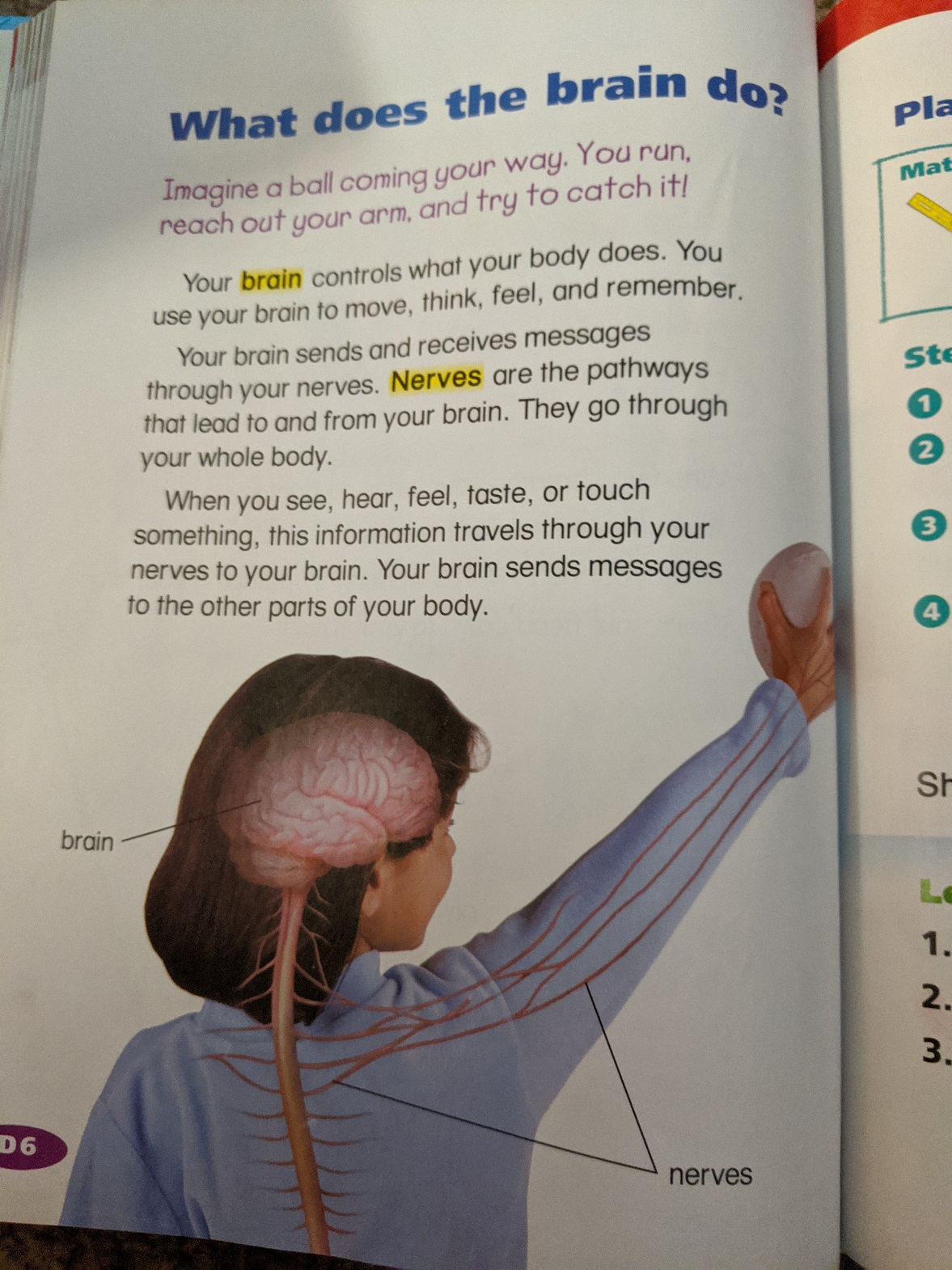 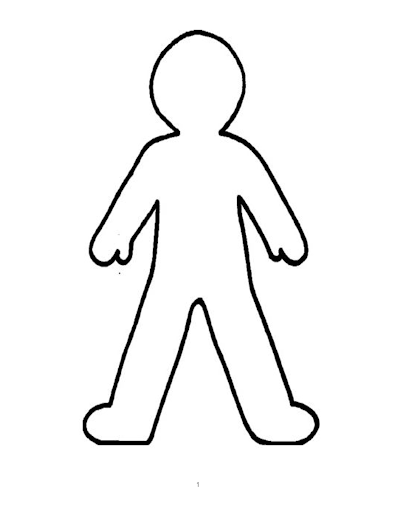 Social Studies projects instructions for 4/13-4/17: (#2 for 1st and 2nd only)Ask your parents about a family story and fill on the report.  We will share our reports on Wednesday and Friday during our zoom meetings.Family ReportPeople in my family: __________________________________________________My family comes from: _______________________________________________I asked my __________________________ for a family story.The story happened in ______________________________ (place).The story happened in ________________________ (when).My family story: ____________________________________________________________________________________________________________________________________________________________________________________________________________________________________________________________________________________________________________________________________________________________________________________________________________Write what each word means.  Text or email what they mean.Shelter-Colonist-Tradition-Independence-Explorer-Pioneer-Colony- ]